INFORMATION EXCHANGE AUTHORIZATIONI hereby request and authorize the following two parties to exchange information from my records:Accessibility Services                                                  ___________________________________________California State University East Bay			                           NAME(S)/ORGANIZATION25800 Carlos Bee Boulevard, LI 2400            <<      ___________________________________________Hayward, CA 94542                                           >>                                         EMAIL ADDRESS(ES)4700 Ignacio Valley Boulevard, AS 114                    ___________________________________________Concord, CA 94521                                                                                           PHONE NUMBER(S)___________________________________________________________________________________________This exchange of information shall be limited to the following items: Diagnosis            Assessments	         Accommodations            Psycho-Educational Evaluation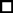  Other:  _____________________________________________________________________________________________________________________________________________________________I understand that this authorization becomes effective immediately and is subject to revocation by me at any time. If not earlier revoked, it shall terminate upon my graduation or exit from Cal State East Bay. A photocopy of this form is as valid as the original. ________________________________________________________________________________________________________________________                    _____________________________________                               STUDENT’S SIGNATURE                                                                                                     STUDENT’S NAME__________________________              __________________________                    ________________                                 DATE                                                                              DATE OF BIRTH                                                                     NET ID